TOR approved by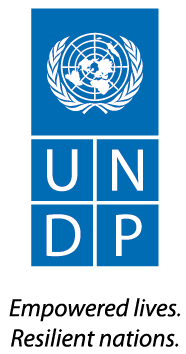 Erkinbek KasybekovUNDP ARR for ProgrammesSignature____________________TOR developed by Zhyldyz UzakbaevaNAP Project Manager Signature____________________Date: 25 April 2022TERMS OF REFERENCE forInternational consultant to conduct Final Evaluation of the UNDP-RTF “Strengthening climate resilience of the Batken Province of the Kyrgyz Republic through introduction of climate smart irrigation and mudflow protection measures” Project (hereafter Batken project, PID 00113942)